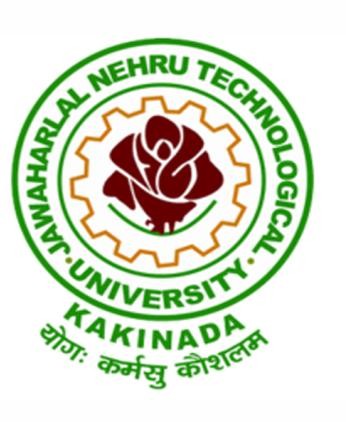 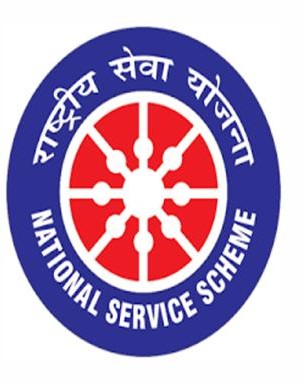 TREE PLANTATION 11/08/2020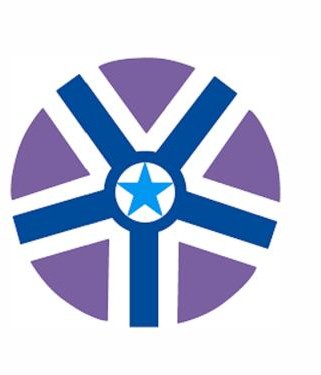 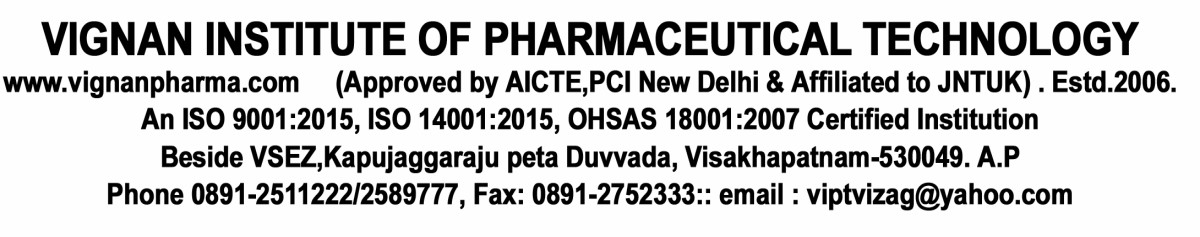 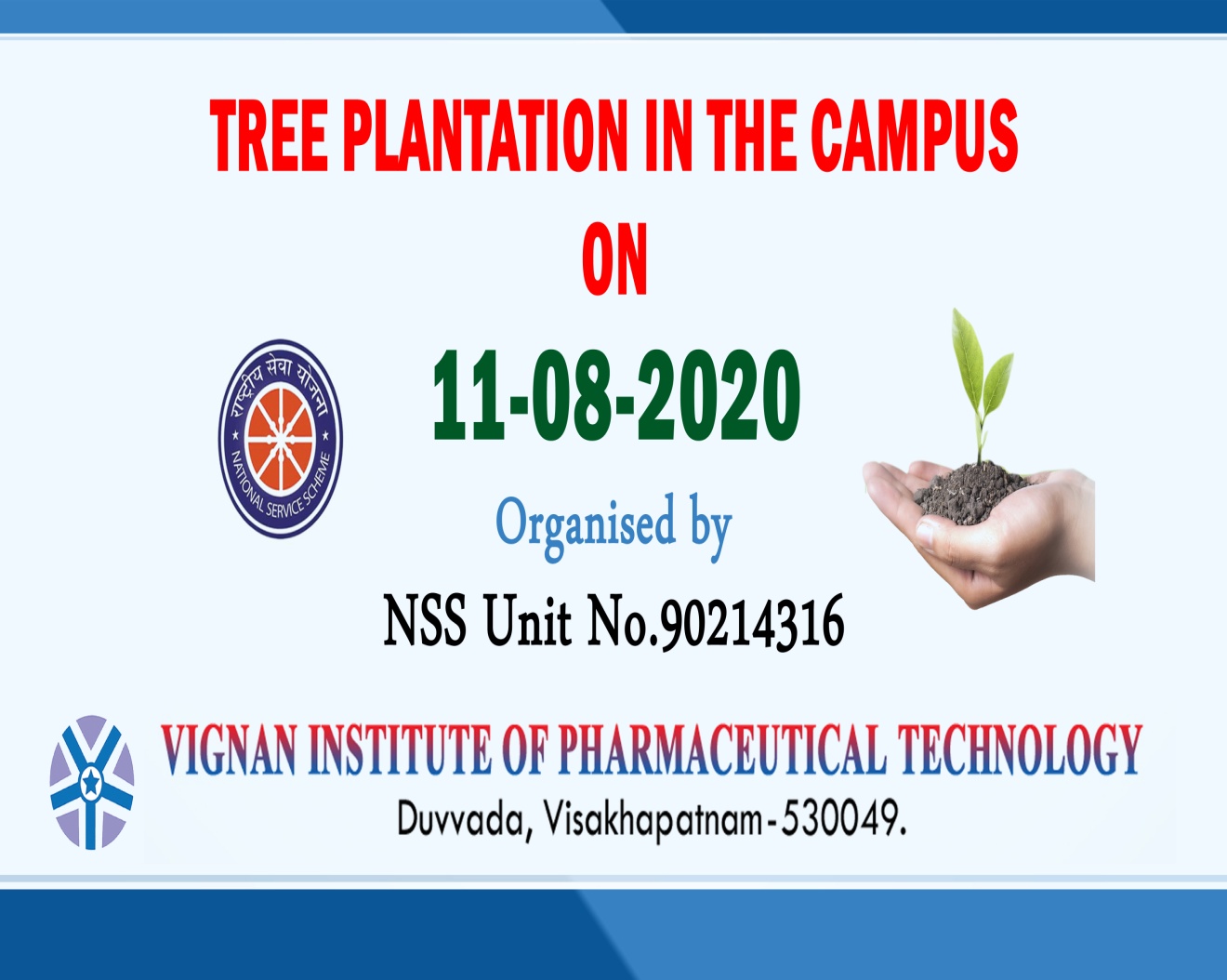  VIGNAN INSTITUTE OF PHARMACEUTICAL TECHNOLOGY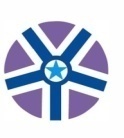 www.vignanpharma.com     (Approved by AICTE,PCI New Delhi & Affiliated to JNTUK) . Estd.2006.An ISO 9001:2015, ISO 14001:2015, OHSAS 18001:2007 Certified InstitutionBeside VSEZ,Kapujaggaraju peta Duvvada, Visakhapatnam-530049. A.PPhone 0891-2511222/2589777, Fax: 0891-2752333:: email : viptvizag@gmail.comREPORTPrincipal, NSS Coordinator and staff were involved in this eventPlanted different medicinal value containing  plants in the campusTook necessary measures like fencing, and watering for survival of plants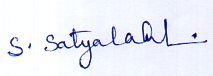 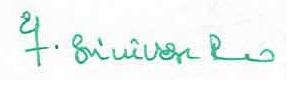 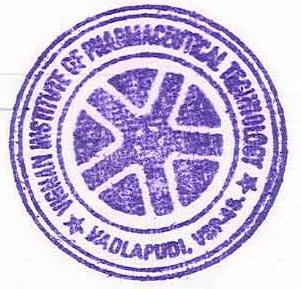 NSS Coordinator                                                                                                     Principal 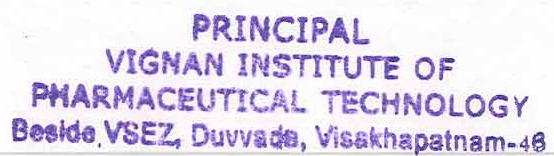 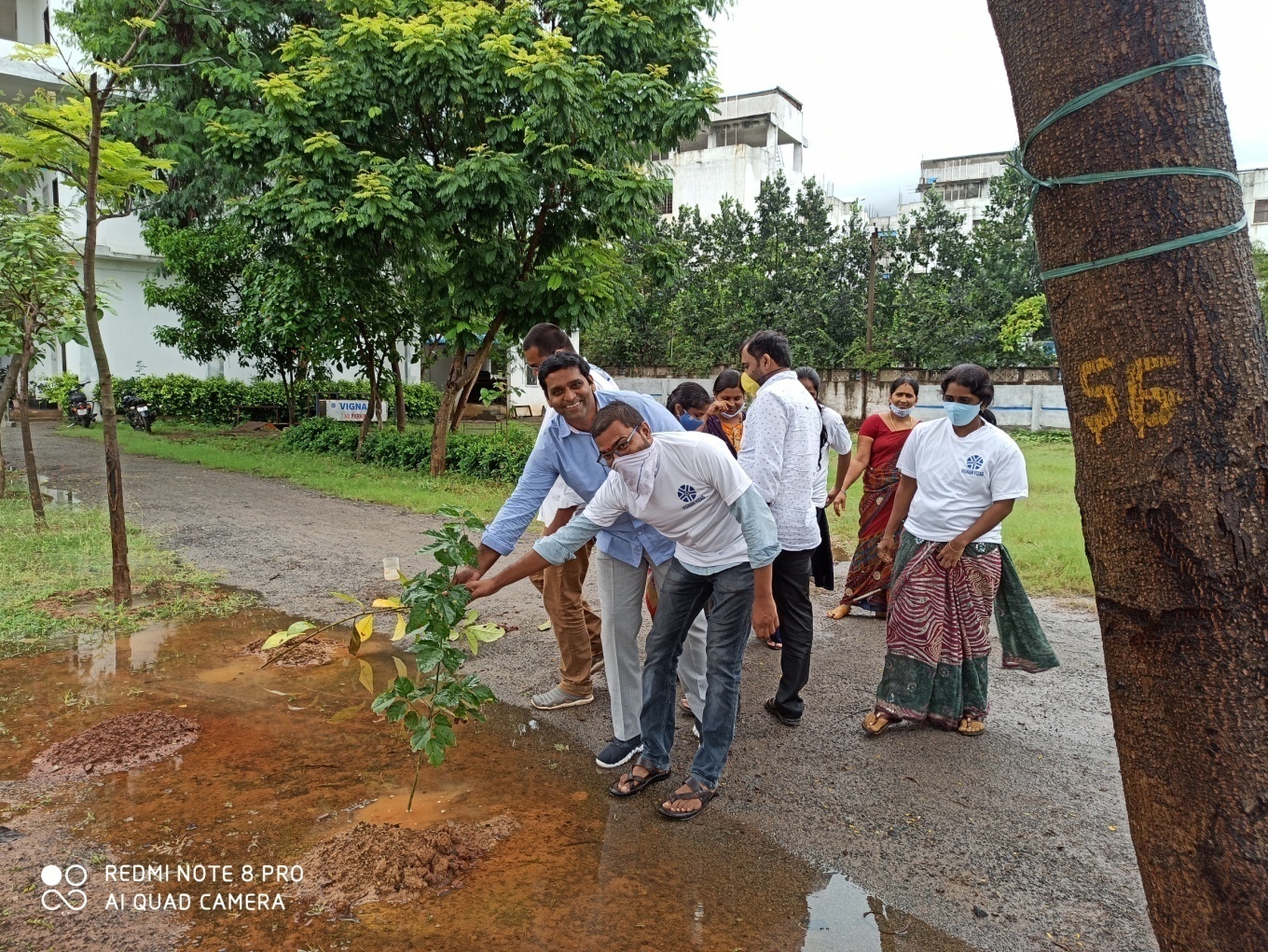 Plantation of Tree Saplings in VIPT Campus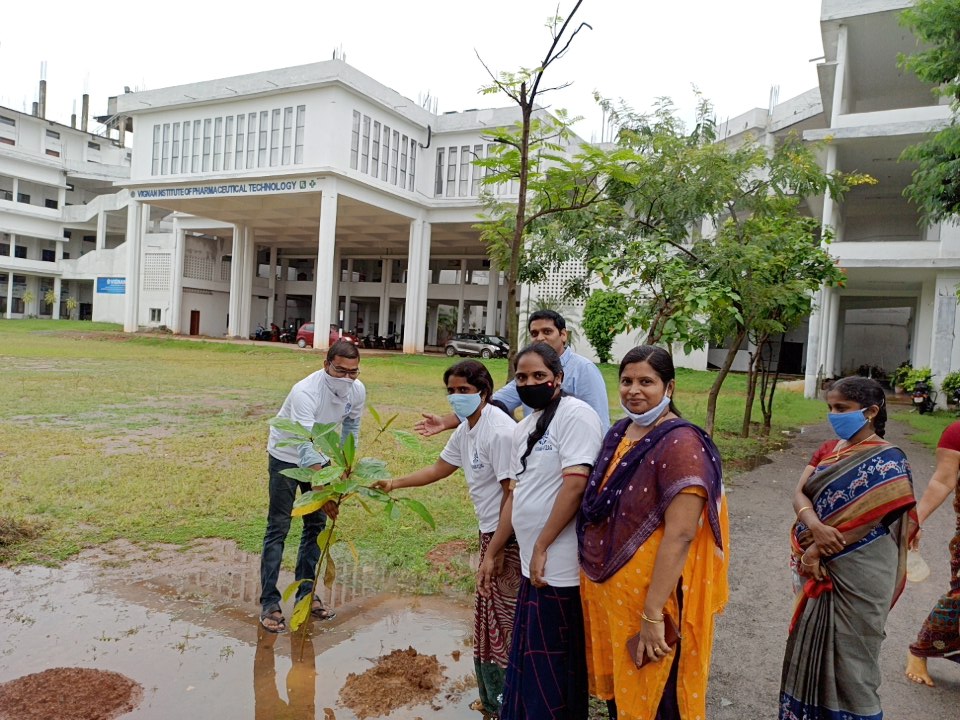 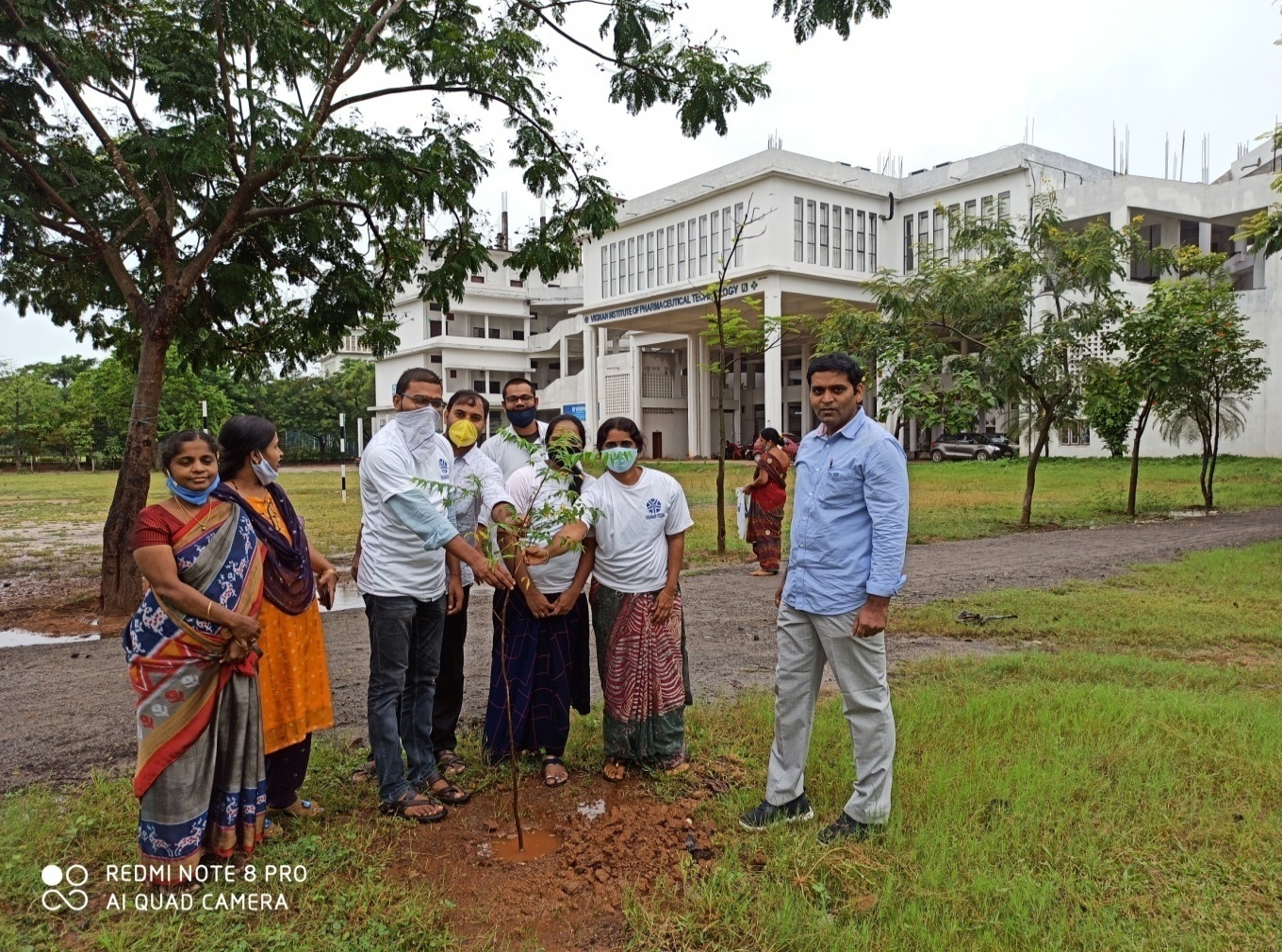 Plantation of Tree Saplings in VIPT Campus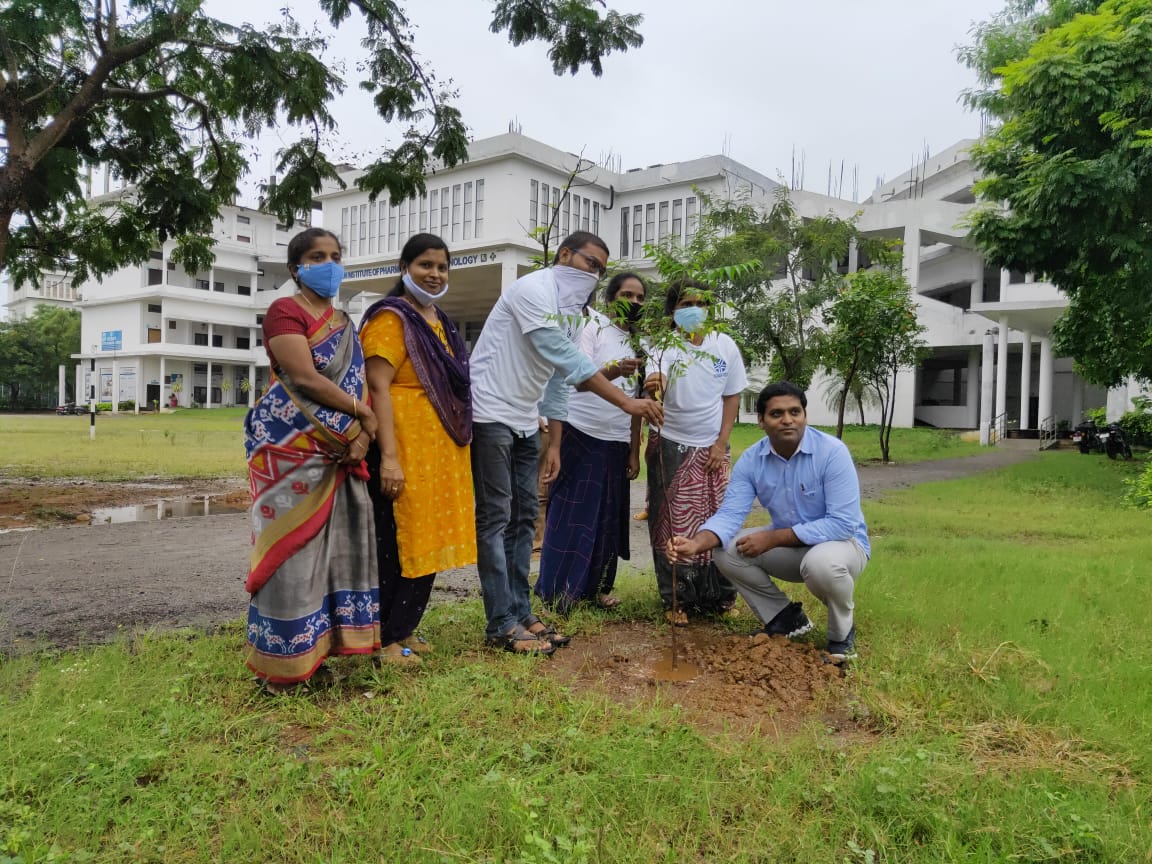 